Obec Záchlumí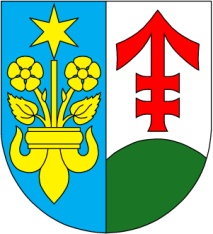 Zasedání zastupitelstva obce č. 30/2014ze dne 11. září  2014 Usnesení  č. 30/2014Zastupitelstvo obce schvaluje:  Jednání dle navrženého programu zasedání.Výkon funkce starosty jako dlouhodobě uvolněnou, volba bude veřejná. Starostkou obce Záchlumí paní Šárku Trávníčkovou.Volbu místostarosty přenechat na další zasedání ZO. Předsedou Kontrolního výboru pana Marka Vrzáka. Předsedou Finančního výboru pana Josefa Šacha.Odměny pro předsedy finančního a kontrolního výboru a pro zastupitele, zůstávají zachovány v dosavadní výši.Členem Školské rady pana Vladimíra Váchu.Jmenování předsedy a člena konkursní komise pro konkurs na ředitele Základní školy a mateřské školy Záchlumí, příspěvkové organizace.Místem k oddávání bude společenská místnost Obecního domu č.p. 17, svatební obřady mohou proběhnout každou 1. sobotu v měsíci a oddávajícími budou starostka p. Trávníčková a paní Štroblová Křížová.Podání žádosti o dotaci na projekt „Rozšíření vodovodu v jihovýchodní části obce Záchlumí“ z programu Ministerstva zemědělství z programu „Výstavba a technické zhodnocení infrastruktury vodovodů a kanalizací“.  Uzavření smlouvy o dílo na vyřízení  žádosti o dotaci na projekt „Rozšíření vodovodu v jihovýchodní části obce Záchlumí“ z programu Ministerstva zemědělství z programu „Výstavba a technické zhodnocení infrastruktury vodovodů a kanalizací“, a to s  M. Zabloudilovou, Stříbro.  Zastupitelstvo obce bere na vědomí:Rozpočtové opatření č. 10/2014 (viz příloha zápisu).Vypracováno dne:  14.11.2014  Starostka:  Šárka Trávníčková       Ověřili:    Radka Štroblová Křížová                       Marek Vrzák